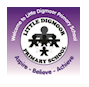 At Little Digmoor we believe that appropriate behaviour, like any other skill, has to be taught, modelled and practiced.  We also believe that good behaviour is fundamental to academic success and personal growth. Our curriculum is designed not only to guide pupils in understanding the importance of positive conduct, but also to empower them with the skills necessary to make responsible choices. Through it, we aim to foster a positive and respectful learning environment where all members of the school community can flourish.Overview of ContentTeaching the CurriculumThe behaviour curriculum it taught explicitly during the first week of the Autumn term, alongside the National Curriculum subjects.  Children should learn the curriculum content so that they can recall the information and act upon it.  At the start of each term the behaviour curriculum is revisited and will continue to be reinforced throughout the year.  As with all curriculum content, this should be taught using explicit teaching based on the ten principles of instruction from Barak Rosenshine.  Staff will also demonstrate these behaviours and ensure that pupils have time to practice these (particularly in the first few days of term).  For example, walking from place to place should be taught in the classroom but must be reinforced in different locations and times throughout the school day eg lunchtimes.  It is expected that all pupils will know this content.The process for teaching behaviour explicitly is as follows:Identify the routines you want to seeCommunication in detail your expectationsPractice the routines until everyone can do themReinforce, maintain and patrol the routines constantly(Tom Bennet, Running the Room)It is essential that all staff know the details of the behaviour curriculum, teach it explicitly to pupils and continuously maintain the high standards we set.  By doing so we support each other to create a culture where teaching and learning is optimized.AdaptationsWhile this curriculum is for all members of school, it will be applied differently in different year groups depending on pupils’ ages and may be applied differently depending on individual children’s SEND needs.  Sensitivity must be applied at all times when teaching the curriculum.Curriculum contentBehaviour RoutinesAttendance and PunctualityKnow that you must try to attend school every dayKnow that you must try to arrive at school on time every dayKnow that attending school on time every day is important so that you don’t miss important learningArriving at school at the beginning of the dayKnow that you arrive on time to schoolKnow that you walk calmly to the playgroundKnow that you greet adults with a smile and a “Good morning”Know that you line up on the playground and wait sensibly for your teacherKnow that you walk to class using Fantastic WalkingEnd of the DayKnow that you must stay behind the adult who is dismissing youKnow that you must not go home until the teacher has checked that the correct adult is picking you upKnow that these procedures are put in place to keep all children safe at home timeMoving Around SchoolKnow that we walk around school using Fantastic WalkingKnow that Fantastic Walking means:Facing forwardsWalking in a straight lineWalking in single fileHands behind our backsWithout talkingWalking at a steady paceKnow that we use Fantastic Walking to keep everyone safe and to make sure that we do not disturb anyone else’s learningGeneral Classroom ExpectationsKnow that you should not be leaving my seat during a lesson unless I have asked to do soKnow that you should be using the toilet at break and lunchtime so as not to interrupt learning timeKnow that you should not have any objects on the table that distract you from my learningKnow that it is my responsibility to keep your table clear of clutterKnow that you have a responsibility to ensure that the classroom is kept tidyKnow that you should not talk when the adult is delivering a lesson or when another child has been asked to talk as this will stop yourself and others from learningKnow that you use Fantastic Listening in class.  This means that you:Sit or stand up straightTrack the speakerDo not interruptKnow that we expect all children to contribute in class.  Fantastic contributing means:Listening to whoever is speakingConsidering your response before answeringPutting your hand up to the adult know you want to contributeSpeaking in a clear voice using full sentencesSpeaking loudly enough for everyone in the room to hearBuilding on what others have saidLooking at the person you are speaking toUsing Good MannersKnow that you should always say ‘please’ when asking for somethingKnow that you should always say ‘thank you’ when you receive something or someone does something for youKnow that you should say Good morning/afternoon to adults if spoken toKnow that adults are addressed by the surname and title eg Miss Schofield, Mr JacksonKnow that if an adult’s name isn’t know, they can be addressed as Miss or SirKnow that a calm and polite tone is respectfulUsing the toiletsKnow that you only use the toilet at breaks and lunchtimeKnow that you shut the door behind you when you go in the cubicleKnow that you go in the cubicle by yourselfKnow that you do not look into another cubicleKnow that you flush the toilet after you have used itKnow that you wash your hands and put the paper towel in the binKnow that if there is something wrong with the toilets you tell a grown up straight awayCompleting work in booksKnow that you should date every piece of workKnow that if you am writing a title I must underline it with a rulerKnow that you should always write neatly and clearly, with joined up handwriting (once you have been taught)Know that you should always start writing from the marginKnow that in maths you should use one digit per squareKnow that in maths you should always leave a one square space between calculationsKnow that whenever you are drawing lines you should use a rulerPlaytime BehaviourKnow that you must walk from the classroom to the playground using Fantastic WalkingKnow that you must play safely without hurting anyoneKnow that you do not ‘play fight’ because you may hurt someone by accidentKnow that you must be kind, by including people in your games and sharing equipmentKnow that someone who is kind behaves in a gently, caring and helpful way towards other peopleKnow that when the first whistle is blown you must stand still and not talkKnow that when the second whistle is blown you must use Fantastic Walking to walk to your lineLunchtime behaviourKnow that you use Fantastic Walking when walking to the HallKnow that you sit down and your starter will be served to youKnow that you do not leave your seat unless instructed by an adultKnow that you eat using a knife and forkKnow that you use good manners by saying “please” and “thankyou” when someone gives you your food or a drinkKnow that you scrape any leftover food into the binKnow that you should use a normal talking voice in the hall, you should not raise your voiceKnow that, when an adult tells you to, you use Fantastic Walking to walk to the line and then to the playgroundPreventing BullyingKnow that bullying is:Hurting someone else on purposeRepetitive – it happens time and time againCan be physical, verbal or emotionalKnow that bullying can be indirect.  This means:Leaving people out of groups or gamesTalking about someone behind their backStanding by and watching someone get bullied without letting an adult knowKnow that if this happens online, it is called cyberbullyingKnow that if you think you are being bullied you should tell an adultKnow that if you think someone is being bullied you should tell an adultKnow that bullying is unacceptable and that it will be dealt with seriously by all adults at Little DigmoorSchool UniformKnow that school uniform consists of:Black trousers, skirt or pinafore dress, black polo shirt, purple sweatshirt, jumper or cardigan and black shoes.  Black shorts can be work in warmer weather as can a purple checked dress.Know that long hair must be tied backKnow that, on health and safety grounds, jewellery is not allowed in school except for earring studs for pierced ears, small objects of religious significance and a watch.  Earrings must be removed for both PE lessons and swimming lesson.Know that for PE, children must wear black shorts or black tracksuit bottoms and a white T-shirt.  Trainers for outside and black pumps for inside.Behaviour outside schoolKnow that when you are wearing your school uniform you are representing the school community and must always behave responsibly and respectfullyKnow that you should be considerate of other people arriving and leaving schoo0lKnow that being considerate means thinking about other people’s needs, wishes and feelingsKnow that examples of being considerate on the way home include walking not running, giving people plenty of space, and using a quiet voice (not shoutingTravelling by school minibusKnow that you fill the seats up from the back unless told otherwiseKnow you face forwards at all times, with seatbelt fastened correctlyKnow you sit still during the journeyKnow you talk quietly to the person next to youKnow you keep your seatbelt fastened until told to unfasten them by an adult.Know you take all your belongings and rubbish off the minibus when you get offSwimming LessonsKnow that a one piece swimming costume or shorts must be worn along with a swim cap and goggles if neededKnow that all jewellery must be removedKnow that you should change quickly and quietly in the changing roomsKnow that I must keep my possessions together in the changing rooms in a tidy pileKnow that I must stand back from the pool waiting my turnKnow that I must not enter the pool without permissionSummaryKnow that the Little Digmoor behaviour curriculum must be followed at all timesKnow that all children follow the behaviour curriculum to become better learners and build positive habits which help everyone to become successful through lifeNOTE: We do not have class charters, individual class rules or individual behaviour systems.Autumn 1Autumm 2Spring 1Spring 2Summer 1Summer 2All Year Groups from Nursery to Y6Explicit teaching of the full behaviour curriculum contentOngoing revision of contentLonger recap of the behaviour curriculumOngoing revision of contentLonger recap of the behaviour curriculumOngoing revision of contentCurriculum content to be covered in depth in Autumn 1 Term 1 and revisited throughout the yearCurriculum content to be covered in depth in Autumn 1 Term 1 and revisited throughout the yearCurriculum content to be covered in depth in Autumn 1 Term 1 and revisited throughout the yearBehaviourKnow that there are three behaviour expectations in our school, which are underpinned by our school values.  These are to:Be respectfulBe responsibleBe resilientKnow the following examples of our expectations:BehaviourKnow that there are three behaviour expectations in our school, which are underpinned by our school values.  These are to:Be respectfulBe responsibleBe resilientKnow the following examples of our expectations:BehaviourKnow that there are three behaviour expectations in our school, which are underpinned by our school values.  These are to:Be respectfulBe responsibleBe resilientKnow the following examples of our expectations:Be respectfulBe responsibleBe resilientSay please and thank youSay good morning/afternoon to adultsLook after school propertyWearing correct uniformWalking sensibly around schoolSitting sensibly in the classroomAccepting responsibility if you make a mistake and saying sorryAsk for help when neededCompleting work to the best of our abilityKnow that if you respect someone, you have a good opinion of them and their ideasKnow that being responsible means being trusted to do what is expected without supervisionKnow that pupils who do not follow the expectations and the school rules will have a consequence for thisKnow that if you respect someone, you have a good opinion of them and their ideasKnow that being responsible means being trusted to do what is expected without supervisionKnow that pupils who do not follow the expectations and the school rules will have a consequence for thisKnow that if you respect someone, you have a good opinion of them and their ideasKnow that being responsible means being trusted to do what is expected without supervisionKnow that pupils who do not follow the expectations and the school rules will have a consequence for this